Product-Review VideoStudent Name:Student number:Group member names:For the Product-Review Video Project, you will be working together in groups of 3 or 4.  The purpose of this project is to use casual English to review similar products. Videos should also be informative and entertaining.  Video length: 5-6 minutes.The video must:Review and rate a group of similar products.  This video must review and give opinions about several similar products, for example, food, technology, clothes, stationary, household goods, beauty products, etc.  You should compare and contrast your choices, give your opinions about what you like or don’t like, and tell why.  Use English casually in a group.  Videos must use all English.  You may prepare scripts or a speaking guide, but you should not read from the script or be too memorized.  The purpose is to use natural, adlibbed English with others in a group.  If Japanese is used occasionally, you must add English subtitles.Entertain.  Videos should be entertaining and interesting.  To keep your audiences’ attention you can use music, graphics, and give your group an interesting name.  Be sure to be energetic and use a clear voice.Inform.  Videos must give the audience information about the items reviewed and during your demonstration.  Use titles and text in your video to better organize your information. Also, tell which product you recommend or don’t recommend and give each item a rating.  Your rating system is up to you. (1-10, thumbs up/down, 5 starts, etc.)Length: 5-6 minutesYouTube Video ExamplesScan the QR codes to the right, watch the Youtube video, and then answer the corresponding questions.Why do Videos go Viral?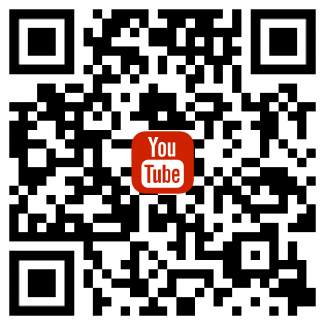 What is Kevin’s job?How many hours of videos are uploaded to YouTube every minute?What are the 3 factors that make videos go viral?The M-Cat video has many versions.  Name the 5 international versions shown in the video.How is YouTube different than “old media”?Review and Opinions Video: “Trying Harry Potter Candy”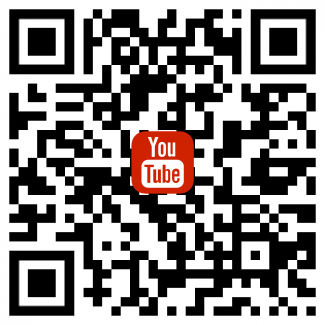 Who are the two hosts and what is their relationship? What 2 items comes inside the Chocolate Frog package?How do the hosts rate the Eyeball candy?  Why?What words and adjectives did the hosts use to describe the Chocolate Cauldrons?  Did they like it?Based on the hosts’ opinions, which three Harry Potter candy do you want to try?Script Guide & PlanningPlan your script and what you want to say below.  Make notes.  While you can make notes and prepare, your video should use natural speech.  Adlib, don’t memorize.Video PlanningMemberRatingWhat will you review? Choose 4-5 items or products in the same category to review.Category ______________________________Items to be reviewed.  What is their name or brand name? Describe them and write some good or bad points about each item.What do you need to make this video? Place? Other items? Kitchen? Etc.